      Primrose Schools 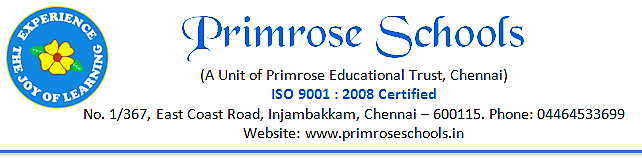           [Affiliated to the ICSE board]               (A Unit of Primrose Educational Trust, Chennai)                            ISO 9001: 2015 Certified                             No. 1/367, East Coast Road, Injambakkam, Chennai – 600115, 044-24530247, 248, 249www.primroseschools.inCir.No.19/PS/INJ/C/2023-2024                				                                                   12th July, 2023                   REGIONAL CHESS TOURNAMENT – 2023Dear Parent,Your ward _________________________ of Class _______________ is selected to participate in the CISCE Regional Chess Tournament happening on 15th and 16th July, 2023 at Amazon International School, Thiruvannamalai. Accompanying Teachers – Ms. Vijayalakshmi, Mr. Janarthanan, Ms. SharmilaPlan for the Competition.Amount to be paid: Total Rs. 4500/- which includes,Bus – Rs. 2000/-Accommodation, Food and Conveyance – Rs. 2500/- [3 days - 14th to 16th July]Warm Regards,Principal, Primrose Schools------------------------------------------------------------------------------------------------------------------------------------Parent Consent Form - Regional Chess Tournament 2023Please return this form on or before 13th July (Thursday), 2023 to the coordinator.Date of Competition –15th and 16th July 2023Child’s Name & Class _____________________I approve of my son’s/daughter’s upcoming Chess tournament and fully support his/her participation in it. Although each child will be closely supervised, taken utmost care by the faculty members and shall comply with all possible safety measures during the trip, I shall understand that in case of any injury or mishap, I shall oblige the school’s decision taken in the best interest of my child.In case of emergency contact: ______________________; Phone: ___________________________________________________________ Signed (Parent / Guardian) DateTimeDetails 14th July,  20231.30 PmStudents will Board the Bus14th July,  20232.00 PmBus will start from the school Campus14th July,  20236.00 PmReaching Thiruvannamalai. Stay At – Nala Residency, No 21, Annasalai, Thiruvannamalai. Contact # -  95855 50205. 15th & 16th July, 2023Full Day Chess tournament, Amazon International School, Thiruvanamalai16th July 20236.30 PmBoarding the bus 16th July 202310.30 PmReaching the school for dispersal